How bright appears the Morning Star   Hymnal 1982 no. 496    Melody: Wie schön leuchtet    Irregular metre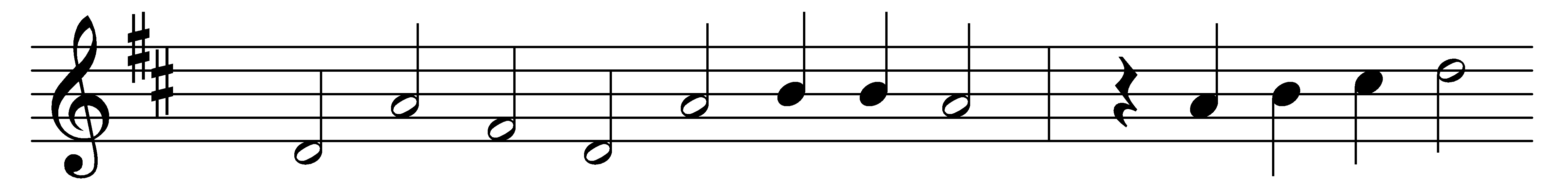 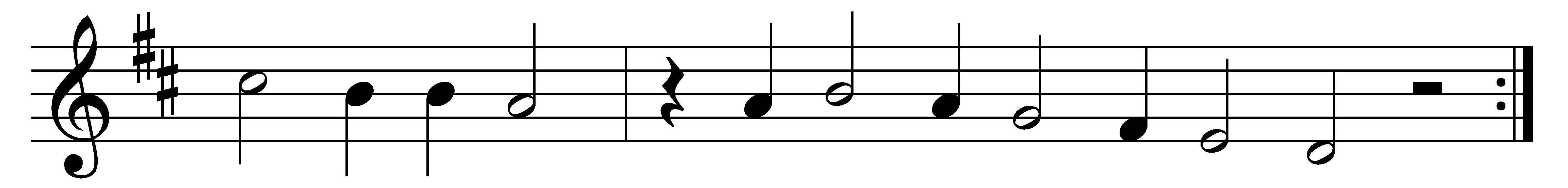 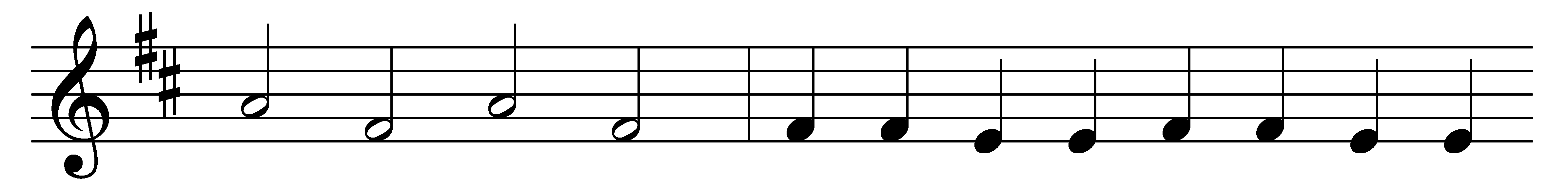 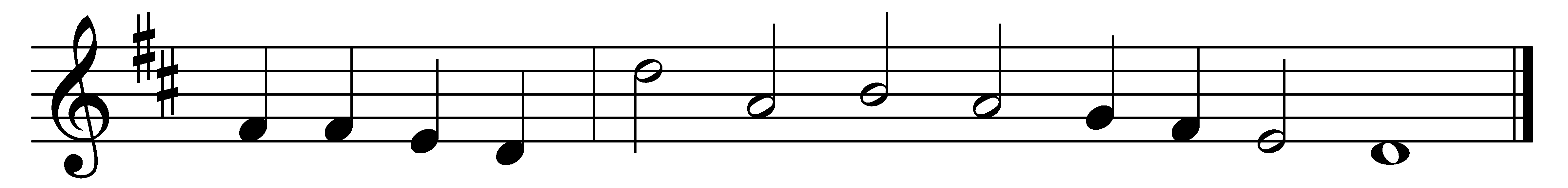 How bright appears the Morning Star,with mercy beaming from afar;the host of heaven rejoices;O righteous Branch, O Jesse’s Rod!Thou Son of Man and Son of God!We, too, will lift our voices:Jesus, Jesus!Holy, holy, yet most lowly,draw thou near us;great Emmanuel, come and hear us.Though circled by the hosts on high,he deigned to cast a pitying eyeupon his helpless creature;the whole creation’s Head and Lord,by highest seraphim adored,assumed our very nature;Jesus, grant us,through thy merit, to inheritthy salvation;hear, O hear our supplication.Rejoice, ye heavens; thou earth, reply;with praise, ye sinners, fill the sky,for this his Incarnation.Incarnate God, put forth thy power,ride on, ride on, great Conqueror,till all know thy salvation.Amen, amen!Alleluia, alleluia!Praise be givenevermore, by earth and heaven.Words: William Mercer (1811-1873) after Philipp Nicolai (1556-1608)Music: Melody attributed to Philipp Nicolai (1556-1608), harmony by Johann Herman Schein (1586-1630)